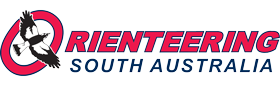  ECHUNGA PS ORIENTEERING  AFTER-SCHOOL TRAINING: When: Thursdays afterschool  –  to 4.45pmWeek 1 to 4 as a lead up to the SA Schools Orienteering ChampsFor: Year 3 upwards. ENTRY FEE  -  FREE  for all Echunga PS students       REGISTRATION:Student Name: ________________________________________- Date of birth :  _____________________     Year level at school  ___________________  Relevant medical conditions:Name of parent / guardian mobile number contact email:-------------------------------------------------------------------------------------------------I give permission for my child to take part in the Echunga PS Afterschool Orienteering Training for 4 weeks. Thursday 29th April, Thursday 6th May, Thursday 13th May and Thursday 20th May. I agree on behalf of my participating child to the risk statement below, and ensure COVID safety measures:RISK STATEMENT: In entering this event, I recognise that the event is an afterschool recreational activity that may involve risk of injury due to obstacles out in the school yard, or community oval setting.   . COVID SAFETY: All participants have to sanitise their hands before and after event. They should keep 1.5m away from each other except during briefing sessions. Parents and spectators, unless helping, should keep at least 5m away from the event participants.Entry is under the following conditions:. You / your child cannot come if: In the previous 14 days, You Are unwell, or have any COVID-19 symptomsBeen in contact with any confirmed/suspected COVID-19 caseAre required to self-quarantine.Parents Signature: -----------------------------------------------------------------------------------------------------------------------.   Regards,Orienteering SA Schools Coordinator:  Zita Sankauskas    email:   zitaruta1@gmail.com